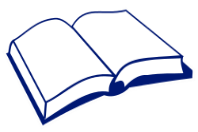 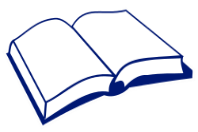 融合教學量表﹙教師﹚
Inclusion Teaching Checklist (Teacher)